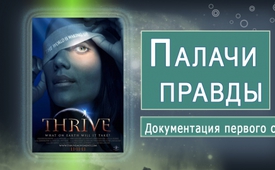 Палачи правды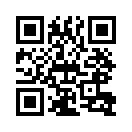 Положительные перемены мира начинались всегда лишь там, где мировое сообщество получало доступ к достаточно убедительной информации о причинах его разрушения. Посмотрите к этой теме фильм „Thrive“, на-русском «Процветание», который даст Вам широкий взгляд на вещи, которые Вы, возможно, никогда не желали знать, но обязательно должны бы знать. И не упустите возможность распространить эту документацию как можно шире.Кто очень хочет изменить этот мир к лучшему, но не знает каким путём это сделать бессильному одиночке, пусть не упустит возможность распространить следующий документальный фильм как можно шире. Положительные перемены мира начинались всегда лишь там, где мировое сообщество получало доступ к достаточно убедительной информации о причинах его разрушения. Ещё есть возможность для каждого одиночки по почте, посредством DVD или интернета почти безгранично распространять такие просветительные фильмы. То есть Вы, как одиночка, ни в коем случае не бессильны и путём распространения последующих знаний можете преодолеть своё бессилие. И так как те круги, которые разоблачает следующая документация, это с ужасом осознали, они уже годами старательно работают над тем, чтобы ваша информационная свобода как можно скорее закончилась. Поэтому используйте ещё имеющееся время и возможность и беспрестанно, как можно шире, распространяйте проливающие свет знания.от is.Источники:Thrive:

https://www.youtube.com/watch?v=-pRfGVHU_Qg

Bestätigende Zeugenaussage eines Ex-Freundes von Rockefeller

https://www.youtube.com/watch?time_continue=4&v=YN12PMKzjEoМожет быть вас тоже интересует:---Kla.TV – Другие новости ... свободные – независимые – без цензуры ...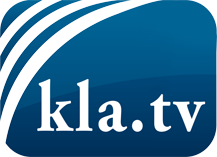 О чем СМИ не должны молчать ...Мало слышанное от народа, для народа...регулярные новости на www.kla.tv/ruОставайтесь с нами!Бесплатную рассылку новостей по электронной почте
Вы можете получить по ссылке www.kla.tv/abo-ruИнструкция по безопасности:Несогласные голоса, к сожалению, все снова подвергаются цензуре и подавлению. До тех пор, пока мы не будем сообщать в соответствии с интересами и идеологией системной прессы, мы всегда должны ожидать, что будут искать предлоги, чтобы заблокировать или навредить Kla.TV.Поэтому объединитесь сегодня в сеть независимо от интернета!
Нажмите здесь: www.kla.tv/vernetzung&lang=ruЛицензия:    Creative Commons License с указанием названия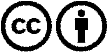 Распространение и переработка желательно с указанием названия! При этом материал не может быть представлен вне контекста. Учреждения, финансируемые за счет государственных средств, не могут пользоваться ими без консультации. Нарушения могут преследоваться по закону.